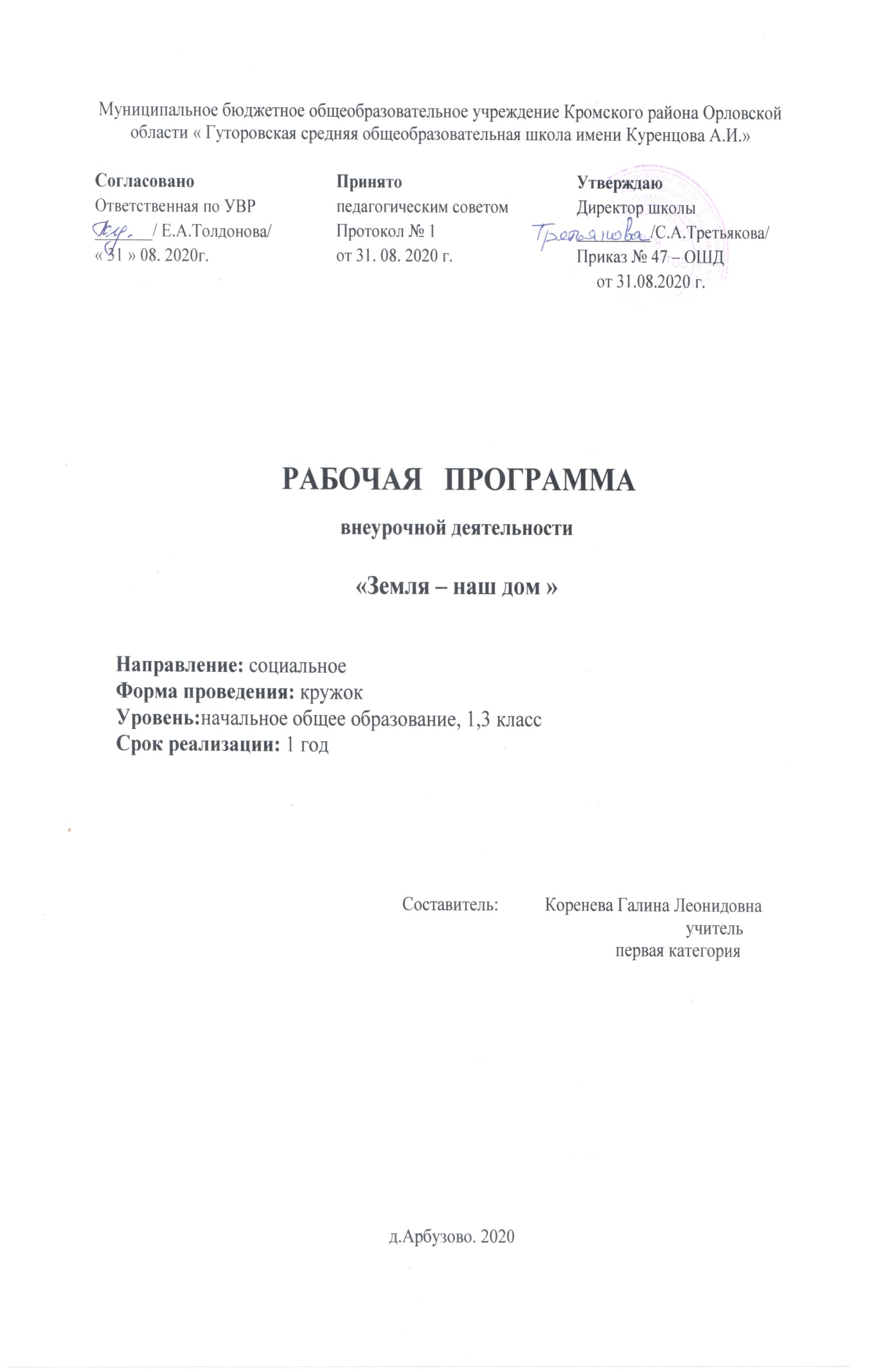 1.Планируемые результаты освоения  курса «Земля-наш дом».Личностными результатами освоения программы факультатива являются:—развитие любознательности и формирование интереса к изучению природы методами искусства и естественных наук;—развитие интеллектуальных и творческих способностей учащихся,дающих возможность выражать своё отношение к окружающему миру природы различными средствами (художественное слово, рисунок, живопись,различные жанры декоративно-прикладного искусства, музыка и т. д.);—воспитание ответственного отношения к природе, осознания необходимости сохранения   окружающей среды;—формирование мотивации дальнейшего изучения природы.Метапредметными результатами являются:—овладение элементами самостоятельной организации учебной деятельности, что включает в себя умения ставить цели и планировать личную учебную деятельность, оценивать собственный вклад в деятельность группы, проводить самооценку уровня личных учебных достижений;—освоение элементарных приёмов исследовательской деятельности,доступных для детей младшего школьного возраста: формулирование с помощью учителя цели учебного исследова ния (опыта, наблюдения), составление его плана, фиксирование результатов, использование простых измерительных приборов, формулировка выводов по результатам исследования;                     —формирование приёмов работы с информацией, что включает в себя умения поиска и отбора источников информации в соответствии с учебной задачей, а также понимание информации, представленной в различной знаковой форме — в виде таблиц, диаграмм, графиков, рисунков и т. д.;—развитие коммуникативных умений и овладение опытом межличностной коммуникации, корректное ведение диалога и участие в дискуссии, а также участие в работе группы в соответствии с обозначенной ролью.Предметными результатами являются:—в ценностно-ориентационной сфере — сформированность представлений об экологии как одном из важнейших направлений изучения взаимосвязей и взаимодействий между природой и человеком, как важнейшем элементе культурного опыта человечества;—в познавательной сфере — наличие углублённых представлений о взаимосвязи мира живой и неживой природы, между живыми организмами; об изменениях природной среды под воздей ствием человека; освоение базовых естественнонаучных знаний, необходимых для дальней шего изучения систематических курсов естественных наук; формирование элементарных исследовательских умений; применение полученных знаний и умений для решения практи ческих задач в повседневной жизни, для осознанного соблюдения норм и правил безопасного поведения в природной и социоприродной среде;—в трудовой сфере — владение навыками ухода за растениями комнатными и на пришкольном участке, за обитателями живого уголка, за домашними питомцами;—в эстетической сфере — умение приводить примеры, дополняющие научные данные образами из литературы и искусства;—в сфере физической культуры — знание элементарных представлений о зависимости здоровья человека, его эмоционального и физического состояния от факторов окружающей среды.2.Содержание курса       «ВВЕДЕНИЕ». (1 час)Тема 1. Вводное занятие: Что такое Экология? Игра «Поле чудес»(1 час) Знакомство с программой работы кружка, правилами поведения при проведении практических работ. Практическая работа « Путешествие в мир животных: Игра «Поле чудес»                        Раздел 1. «ДИКИЕ ЖИВОТНЫЕ» (19 часов) Тема 2. Заяц - «Длинное ухо» (1 час) Разгадывание загадок, рассказ учителя (матер. из энциклопедии), чтение рассказа В.Зотова «Заяц – беляк», беседа по содержанию рассказа. Практическая работа «знакомство с народными приметами и пословицами». Тема 3. Лисица. «Лиса Патрикеевна» (1час) Познакомить с особенностями поведения лисы и использование образа лисицы в народном творчестве разгадывание загадок, чтение рассказа В. Зотова «Лиса», работа по содержанию рассказа. Тема 4.Серый хищник – волк (1час) Разгадывание ребусов, материал из энциклопедии о волке чтение рассказа В.Зотова «Волк», работа по содержанию рассказа, разбор фразеологизмов, Практическая работа в группах - «Раскрась» Тема 5. Хозяин леса – медведь (1час) Разгадывание загадок, рассказ учителя (материал из энциклопедии), чтение рассказа В.Зотова «Медведь», беседа по содержанию рассказа, знакомство с народными приметами и пословицами. Составление портрета «Бурый медведь». Тема 6. Любознательный зверёк – белка (1час) Познакомить с особенностями поведения белки, разгадывание загадок, рассказ В.Зотова «Белка», Работа в группах – «Собери мозаику» Тема 7. Куница - охотник на белок (1час) Знакомство с куницей, рассказ В.Бианки «Куница за белкой», отгадывание кроссворда Творческая работа «Придумай загадку» Тема 8. Лесной красавец – лось (1час) Загадки, рассказ учителя (материал из энциклопедии) чтение рассказа В. Зотова «Лось» работа по содержанию рассказа, работа в группах - Панно «Лесной красавец» Тема 9. Сердитый недотрога - ёж (1час) Разгадывание загадок, материал из энциклопедии, рассказ В.Зотова «Ёж» Игра: «В гости к ёжику с подарком». Творческая работа «Вылепи ёжика» Тема 10. Подземный житель – крот (1час) Разгадывание загадок, материал из энциклопедии, рассказ В.Зотова «Земляные холмики» Игра: «Поле чудес» Тема 11. Всеядное животное — барсук (1час)Разгадывание кроссвордов, загадок, картинок с изображением животных. Рассказ учителя о барсуке. Чтение рассказа В. Зотова « Барсук», беседа по рассказу. Работа в группах «Собери мозаику» Тема 12. Бобр-строитель (1час) Картинки с изображением бобра, разгадывание загадок, рассказ учителя о бобрах Чтение рассказа В. Зотова «Бобр», работа над скороговорками и народными приметами. Тема 13. Запасливый бурундук (1час) Знакомство с бурундуком, разгадывание кроссворда, рассказ учителя о бурундуке. Чтение рассказа В. Зотова «Бурундук». Работа над словесным описанием , беседа. Тема 14. Кабан - дикий родственник домашней свиньи (1час) Знакомство с диким кабаном, разгадывание загадок, чтение рассказа В.Зотова «Кабан»,Конкурс «Кто?, Где ?, Когда?. Тема 15. Мышка-норушка (1час) Знакомство с мышью, сообщения учащихся, разгадывание кроссворда, загадок. Чтение рассказа В. Зотова «Мышь» или «Полёвка»,разучивание стихотворения «Вышли мышки как-то раз», сценка «Теремок». Тема 16. Рысь - родственник кошки (1час) Знакомство с дикой кошкой – рысью, разгадывание загадок, «Где живут рыси?» работа с картой России. Сравнение домашней кошки с рысью, чтение рассказа В. Зотова «Рысь», рисование домашней кошки или рыси. Тема 17. Соболь - «дорогой» зверёк (1час) Разгадывание кроссворда, знакомство с куницей, работа с картой России, чтение рассказа В. Зотова «Соболь», игра «Эти забавные животные». Тема 18. Тигр - самая большая кошка на Земле (1час) Знакомство с самой большой кошкой – тигром. Разгадывание ребусов, загадок. Фонограмма звуков джунглей и рёва тигра. Чтение рассказа В.Зотова «Тигр». Составление портрета. Тема 19. Косуля - самый маленький европейский олень (1час) Рассказ учителя о косуле, разгадывание кроссворда, загадок. Чтение рассказа В.Бианки «Снежный взрыв и спасённая косуля». Игра «Мордочка, хвост и четыре ноги». Тема 20. Обобщающий урок о диких животных (1час) Беседа. Игра «Угадай по описанию», разгадывание кроссворда, ребусов. Игра «Чьё это меню?» Викторина «Эти забавные животные», чтение стихов о животных. Раздел 2. «ПЕРНАТЫЕ ЖИТЕЛИ» ( 14 часов)Тема 21. Воробей - самая распространённая птица на Земле (1час) Знакомство с маленькой птичкой нашей страны – воробьём. Загадки, пословицы, на-родные приметы. Чтение и анализ стихотворения «Где обедал воробей?» Тема 22. Ворона - «интеллектуальная» птица (1час) Картинки с изображением вороны, загадки, народные приметы. Чтение и анализ рассказа В.Зотова «Ворона». Составление портрета. Тема 23. Ворон - красивая, умная птица (1час) Картинки с изображением ворона, ребус, книги о вороне. Чтение и анализ рассказа В. Зотова «Ворон» .Работа в группах «Рисование ворона»Тема 24. Сорока - белобока - «лесная сплетница» (1час) Слайды с изображением сороки, загадки, пословицы, поговорки. Чтение и анализ рассказа В.Зотова «Сорока» Чтение стихотворения «Сорока - Трещётка» Тема 25. «Лесной доктор» - дятел (1час) Вводная беседа: Кто же это «Лесной доктор»?, загадки, работа над скороговорками пословицами, поговорками ,народными приметами. Чтение и анализ рассказа В. Зотова «Дятел». Тема 26. Соловей - «великий маэстро» (1час) Знакомство с соловьём, сообщения учеников, загадки, народные приметы. Беседа «Жизнь на птичьих правах». Чтение и анализ рассказа В. Зотова «Соловей». Тема 27. Галка - городская птица (1час) Беседа о галке, сообщения учеников, разгадывание кроссворда и загадок, народные приметы. Чтение и анализ рассказа В. Зотова «Галка». Работа в группах «Собираем мозаику». Тема 28. Загадочная птица - кукушка (1час) Слайды с изображением кукушки, сообщения учеников, разгадывание загадок , Чтение и анализ рассказа В. Зотова «Кукушка» или В. Бианки «Кукушонок» .Работа над народными приметами и поговорками. Беседа «Гнёзда и птенцы». Тема 29. «Пернатая кошка» - сова (1час) Знакомство с «Пернатой кошкой»- совой, сообщения учеников. Разгадывание загадок. Чтение и анализ рассказа В. Зотова «Сова». Работа над народными приметами. Игра «Кто и что ест?» Тема 30. Любимая птица – снегирь (1час) Беседа о маленькой и красивой птице – снегире. Разгадывание загадок. Чтение и анализ рассказа В. Зотова «Снегирь» .Работа над пословицами и народными приметами. Рисование ярких птиц. Тема 31. «Сестрицы-синицы» - самые полезные птички России (1час) Беседа о красивой птице – синичке. Разгадывание загадок. Чтение и анализ рассказа В. Зотова «Синица». Работа над пословицами и народными приметами. Чтение стихотворения «Дружные сестрички – жёлтые синички». Рисование птиц с яркими клювами. Тема 32. «Сестрицы-синицы» - самые полезные птички России (1час) Беседа о красивой птице – синичке. Разгадывание загадок. Чтение и анализ рассказа В. Зотова «Синица». Работа над пословицами и народными приметами. Чтение стихотворения «Дружные сестрички – жёлтые синички». Рисование птиц с яркими клювами.            Тема 33. «Золотая птица» — иволга Беседа учителя, сообщения учеников, разгадывание  кроссворда и загадок. Чтение и анализ рассказа В. Зотова «Иволга». Работа над народными  приметами. Игра «птичьи расцветки».Тема 34. . Обобщающее занятие о птицах. Лесные открытия.  КВН - крылатая компания. (1час) Рассказ – беседа «О чём поют птицы. Разгадывание загадок и ребусов. Игра – соревнование «Знатоки птиц». Конкурс «Назови всех птиц на картинке». Пропеть отрывок из песни о птицах. Конкурс «Кто так поёт?». Конкурс «Почему их так зовут? 3.Тематическое планирование  по внеурочной деятельности                                 «Земля-наш дом»Календарно-тематическое планирование внеурочной деятельности                                 «Земля-наш дом№ п/пРаздел, тема занятияКол-во час1.   Введение     (1 час)1Вводное занятие: Что такое Экология? Игра «Поле чудес»12.   Дикие животные  ( 19 часов)2Заяц - «Длинное ухо»13Лисица. «Лиса Патрикеевна»14Серый хищник - волк15Хозяин леса - медведь16Любознательный зверёк -белка17Куница - охотник на белок18Лесной красавец - лось19Сердитый недотрога- ёж110Подземный житель - крот111Всеядное животное — барсук112Бобр-строитель113Запасливый бурундук114Кабан - дикий родственник домашней свиньи115Мышка-норушка116Рысь - родственник кошки117Соболь - «дорогой» зверёк118Тигр - самая большая кошка на Земле119Косуля - самый маленький европейский олень120Обобщающие занятие о диких животных13.   Пернатые  жители   (14 часов)21Воробей - самая распространённая птица на Земле122Ворона - «интеллектуальная» птица123Ворон - красивая, умная птица124Сорока-белобока - «лесная сплетница»125«Лесной доктор» - дятел126Соловей - «великий маэстро»127Галка - городская птица128Загадочная птица - кукушка129«Пернатая кошка» - сова130Любимая птица - снегирь131Наш добрый сосед - скворец132«Сестрицы-синицы» - самые полезные птички России 133«Золотая птица» — иволга134Обобщающее занятие о птицах1№ п/пРаздел, тема занятияКол-во часДата проведенияДата проведения№ п/пРаздел, тема занятияКол-во часПо плануПо факту1.   Введение     (1 час)1Вводное занятие: Что такое Экология? Игра «Поле чудес»15.092.   Дикие животные  ( 19 часов)2Заяц - «Длинное ухо»112.093Лисица. «Лиса Патрикеевна»119.094Серый хищник - волк126.095Хозяин леса - медведь13.106Любознательный зверёк -белка110.107Куница - охотник на белок117.108Лесной красавец - лось124.109Сердитый недотрога- ёж131.1010Подземный житель - крот121.14111Всеядное животное — барсук128.1112Бобр-строитель15.1213Запасливый бурундук112.1214Кабан - дикий родственник домашней свиньи119.1215Мышка-норушка126.1216Рысь - родственник кошки116.0117Соболь - «дорогой» зверёк123.0118Тигр - самая большая кошка на Земле130.0119Косуля - самый маленький европейский олень16.0220Обобщающие занятие о диких животных113.023.   Пернатые  жители   (14 часов)21Воробей - самая распространённая птица на Земле120.0222Ворона - «интеллектуальная» птица127.0223Ворон - красивая, умная птица16.0324Сорока-белобока - «лесная сплетница»113.0325«Лесной доктор» - дятел120.0326Соловей - «великий маэстро»13.0427Галка - городская птица110.0428Загадочная птица - кукушка117.0429«Пернатая кошка» - сова124.0430Любимая птица - снегирь18.0531Наш добрый сосед - скворец 115.0532«Сестрицы-синицы» - самые полезные птички России122.0533«Золотая птица» — иволга129.0534Обобщающее занятие о птицах1